Just One More Dachshund Rescue Adoption Application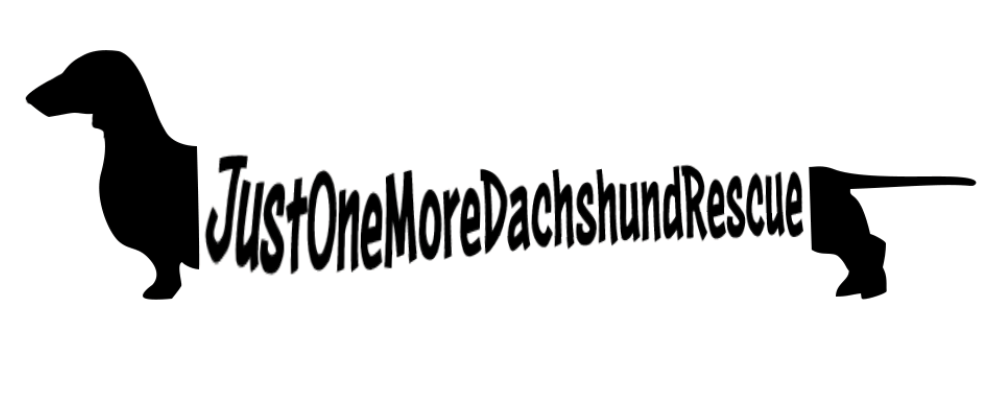 Date__________	 Your Name ______________________________________________________________Address _________________________________________________________________(PO Boxes not acceptable)Do you own your home?    If not, written approval from landlord allowing a pet is required. Phone ______________________	Email ____________________________________Which pet would you be interested in adopting (if name is known): ___________________Current pets you own who are living in your home:       Name	        Type (dog, cat, etc.)		Age	Indoors/Outdoors     Owned how long?1.2.3.4,5.What factors have led you to decide to adopt a dog?Tell us about your family/each person living in your home:Name               Relation                  Age                      Experience with animals1.2.3.4.5.Have you ever had to euthanize a pet?  If so, please detail the reason/s below, where the procedure was done, and who was with the pet during the procedure:Please provide the name and number of your veterinarian/s.  Please contact them to authorizing their ability to share your animal records and information with our organization.Please provide the name, phone and email of 3 personal references who can share information on your background as a pet owner and/or rescuer (only one can be a relative).How many hours per day will the dog be alone and where will he/she be kept?OtherPlease allow up to 1 week for processing of your application.  You will be notified via email if your application is not selected.  You will be notified by phone if your application is selected and a home visit will be scheduled at that time._______________________________________________		__________________Name	- Signature								Date301-706-2000 * Huntingtown, MD jomdachshundrescue@gmail.com 